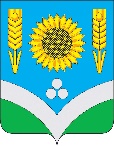 СОВЕТ НАРОДНЫХ ДЕПУТАТОВ РОССОШАНСКОГОМУНИЦИПАЛЬНОГО РАЙОНА ВОРОНЕЖСКОЙ ОБЛАСТИРЕШЕНИЕ45 сессии  от 1 марта 2023 года   № 314                        г.РоссошьО внесении изменений в решение сессии Совета народных депутатов Россошанского муниципального района от 28.10.2015 г. № 132 «Об утверждении Порядка заключения соглашений органами местного самоуправления Россошанского муниципального района Воронежской области с органами местного самоуправления отдельных поселений, входящих в состав Россошанского муниципального района, о передаче (принятии) осуществления части своих полномочий по решению вопросов местного значения»В соответствии с частью 4 статьи 15 Федерального закона от 06.10.2003г. №131-ФЗ «Об общих принципах организации местного самоуправления в Российской Федерации», Бюджетным кодексом Российской Федерации, Уставом Россошанского муниципального района Воронежской области Совет народных депутатов Россошанского муниципального районаРЕШИЛ: Внести следующие изменения в приложение к решению сессии Совета народных депутатов Россошанского муниципального района от 28.10.2015 г. № 132 «Об утверждении Порядка заключения соглашений органами местного самоуправления Россошанского муниципального района Воронежской области с органами местного самоуправления отдельных поселений, входящих в состав Россошанского муниципального района, о передаче (принятии) осуществления части своих полномочий по решению вопросов местного значения»: подпункт 2) пункта 2.2. раздела 2 изложить в следующей редакции: «2) принимает муниципальные правовые акты о передаче (принятии) части полномочий по решению вопросов местного значения;»; пункт 3.3. раздела 3 изложить в следующей редакции: «3.3. Соглашения, предусматривающие исполнение полномочий с начала финансового года, вводятся в действие (вступают в силу) при наличии в решении об утверждении соответствующих бюджетов на очередной финансовый год финансовых средств, необходимых для осуществления переданных полномочий,  с начала финансового года, но не ранее официального опубликования Соглашения.»;раздел 3 дополнить пунктом 3.4. следующего содержания: «3.4. Соглашения, предусматривающие исполнение полномочий в течении финансового года, бюджеты которого уже утверждены, вводятся в действие (вступают в силу) после принятия решений представительных органов местного самоуправления о внесении изменений в решения о бюджетах, предусматривающих финансирование исполнения  переданных полномочий, но не ранее официального опубликования Соглашения.»;подпункт 8) пункта 5.1 раздела 5 изложить в следующей редакции: «8) срок, на который заключается Соглашение и порядок вступления его в силу;»;пункт 6.2 раздела 6 изложить в следующей редакции: «6.2. Соглашение считается заключенным, если между сторонами достигнуто согласие по всем существенным условиям Соглашения, оно оформлено в письменной форме, подписано уполномоченными должностными лицами, скреплено печатями сторон Соглашения и опубликовано в порядке, установленном Уставом Россошанского муниципального района Воронежской области.»;пункт 6.3. раздела 6 изложить в следующей редакции: «6.3. Внесение изменений и дополнений в Соглашение осуществляется путем подписания сторонами дополнительных соглашений. Проект дополнительного соглашения к Соглашению подготавливается в соответствии с разделом 4 настоящего Порядка. Дополнительно соглашение считается заключенным, если между сторонами достигнуто согласие по всем существенным условиям, оно оформлено в письменной форме, подписано уполномоченными должностными лицами, скреплено печатями сторон и опубликовано в порядке, установленном Уставом Россошанского муниципального района Воронежской области. Дополнительные соглашения, предусматривающие изменение объема переданных полномочий, а также дополнительные соглашения о расторжении Соглашения заключаются на основании муниципального правового акта администрации района.»; Опубликовать настоящее решение в официальном вестнике газеты «Россошанский курьер» и разместить на официальном сайте Совета народных депутатов Россошанского муниципального района в информационно-телекоммуникационной сети «Интернет». Контроль за исполнением настоящего решения возложить на главу Россошанского муниципального района Сисюка В.М. и главу администрации Россошанского муниципального района Мишанкова Ю.В.Глава Россошанскогомуниципального района						                                     В.М. Сисюк